Banyan Moon Botanicals                                                             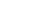 College Station, TX803.443.8246www.banyanmoonbotanicals.comkristin@banyanmoonbotanicals.comKristin Henningsen, M.S., C.H., R.Y.T.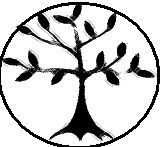 Herbal Consultation Client Intake FormNameMailing AddressPhoneEmailPlease Read: This is a rather long and intensive form; please feel welcome to answer only the questions you feel comfortable with. You may skip any portions that you feel are not relevant to you.How/when do you prefer to be contacted?Age:Birth date:Gender:Height:Weight:Occupation:Referred by:Reason for Visit:Primary complaints and symptoms:Other Problems:Daily physical activity level (circle one): light /moderate /heavyDaily / Weekly Exercise:Are you currently under the care of a health care practitioner? Please note which of the following types of practitioners you have seen. Use “P” to indicate in the past and “C” to indicate if you are currently under their care.___ Medical Doctor___ Aromatherapist___ Ayurvedic Practitioner___ Chiropractor___ Counseling___ Herbalist___ Homeopath___ Naturopath___ Social Worker___ Massage Therapist___ Occupational Therapist___ Other Bodywork___ Physical Therapist___ Traditional Chinese Medicine Practitioner___ Traditional Thai Massage Therapist___ Other (Please indicate) ______________________________Western Medical Diagnosis (if known):Other Diagnosis:List any current medications and treatments:List any previous medications and treatments:Please check any of the below symptoms or diseases you have experienced. Use a scale of 1-5, 1 being infrequent to 5 being the most severe. If unsure, use a question mark ‘?’.____Allergies____Headaches____Bloating____Sore throat____Too hot____Too cold____Excess stress____Anxiety____Fatigue____Sleep problems____Night sweats____Injuries____Seizures____Immune Disorders____Cancer____Gynecological problems____Menstrual irregularities____Urinary tract infections____Eyesight problems____Hearing problems____Shortness of breath____Rashes____Chemical sensitivities____Environmental sensitivities____High blood pressure____Low blood pressure____Stomach aches____Constipation____Heart disease____Tumors____Male health problems____Memory loss____Painful joints____Arthritis____Stiffness____Asthma____Dizziness____Sore throats____Alcoholism____Drug abuse____Diabetes____Numbness____Diarrhea____Respiratory problems____Chronic fatigue____Common coldChildhood diseases and syndromesPlease check any pertinent to you____Chicken pox____Measles____German measles (Rubella)____Rheumatic fever____Asthma____Allergies____Atopic eczema____Tonsilitis____ADD____Bronchitis____Mononucleosis____Whooping cough (Pertussis)____Mumps____Learning disabilitiesSkinMark any of the conditions below that pertain to you. Use ‘P’ for past problem and ‘C’ for current.____Bruise easily____Dry hair____Dry skin____Eczema/psoriasis____Hair loss____Itchy____Oily hair____Oily skin____Pimples____Rashes____Scars____Sensitive to chemicals____Sensitive to touch____Skin tags____Slow to heal____Varicose veinsEnergy LevelsTime of day you feel most tired?Time of day you feel most awake?Are you satisfied with your energy level?Have you noticed your energy levels change dramatically at any point recently or in your past?If yes, please describe:HospitalizationWere you ever hospitalized?Reason:Treatment:Please list any surgeries you have had with approximate dates and reasons for them:InjuriesHave you had any severe injuries?What therapies did you use for them?Have you ever had broken bones?Have you ever been in an accident? If yes, please describeHave you ever injured your spine or back?Family HistoryAny history of illness in your family?Has anyone in your family had any of the following?___ Cancer___ Diabetes___ Heart Disease___ High Blood Pressure___ Low Blood PressureAllergiesDo you have any allergies?Caused By?Have or do you take any medicine for them?When and where are your allergies least and most troublesome?Are you allergic to any drugs (including herbal medicines)?What has helped your allergies most?DietPlease fill in the below chart using the following scale.O – Do not consume thisD – Consume this once a dayFD – Consume this a few times dailyW – Consume this approximately once a weekFW – Consume this a few times weeklyM – Consume this approximately once a month____Vegetables cooked____Vegetables raw____Vegetables canned____Fruit – fresh or frozen____Fruit – canned____Fried foods____Beef____Chicken____Pork____Fish____Other meat (Indicate)____Seafood____Seaweed____Sweets____Potato chips____Tortilla chips____Eggs____Milk____Cheese____Pizza____Refined sugar____Unrefined sugar____Baked goods____Bread Products____Refined flour____Whole grains____Organic foods____Black tea____Green tea____Coffee____Herbal tea____Fruit Juice____Vegetable Juice____Water____Soda____Eat out____Fast food____Fasting____Nuts/seeds____Peanut butter____Nut butters____Fermented foods____Diet soda____Sweet & Low, Equal or other SugarReplacementDescribe your eating habits. Give examples of daily food intake.Breakfast:Lunch:Dinner:Snacks:Cravings (Circle all that apply) Sour Sweet Salty Oily Bitter BlandDescribe your caffeine/nicotine/alcohol/drug intakePlease indicate any diets you are currently on or previously have been on:DigestionPlease use ‘P’ for previously, ‘C’ for currently or ‘?’ for unsure.____Anorexia nervosa____Belching____Bulimia____Changes in bowel habits____Constipation____Diarrhea____Diverticulitis____Eating disorders____Flatulence____Food is unappetizing____Gallstones____Heartburn____Hemorrhoids____Indigestion____Irritable Bowel Syndrome____Lactose Intolerance____Large appetite____Liver problems____Low appetite____Nausea____Pain after eating____Parasites____Scanty appetite____Soy Intolerance____Stomach aches____Sudden weight change____Trouble digesting carbohydrates____Trouble digesting fats____Trouble digesting proteins____Ulcer____Ulcerative colitis____Vomiting____Wheat / Gluten AllergyBody TemperaturePlease write ‘H’ for Hot and ‘C’ for Cold, if applicable to these body areas____General body____Arms____Hands____Palms____Fingers____Legs____Feet____Head____Back____Chest____StomachYou tend to enjoy (circle one) hot cold weatherBest time of year (circle all that apply) spring summer fall winterWhat part of the day are you the warmest?What part of the day are you the coldest?Do you sweat easily?Emotional StateUse a scale of 1 (rare) to 5 (very common) on the below conditions that are pertinent to you.____Happy____Enthusiastic____Inspired____Sad____Depressed____Lethargic____Manic____Bi-polar____Anxious____Forgetful____Attentive____Grumpy____Fearful____Angry____Nervous____Worry____Think a lotMemoryHow is your long-term memory?How is your short-term memory?Has your memory changed noticeably in the past few years?EyesightHow would you describe your vision?Are you near or far sighted?Do you wear glasses or contact lenses?At what age did you begin wearing them?Does the prescription of your glasses change often?EarsHow is your hearing?Has it changed in the past years?Have you previously had (P) or currently have (C)____Earaches____Hearing loss____Tinnitus/Ringing____Overly sensitive____Ear infections____Wax build-upMouth & ThroatPlease list ‘P’ for previous or ‘C’ for current conditions____Sore gums____Mouth sores____Lip sores____Constant dryness____Difficult to swallow____Excess saliva____Painful/tight jaw____Multiple cavities____Loose teeth____Oral herpes____Sore throats____Swollen glands____Swollen tongueHeadachesDo you ever have headaches?How often?Location/type of headaches____Migraine____Chronic____Cluster____Morning____Afternoon____Evening____Night____After eating____Before eating____Around eyes____Band around head____Back of head____Base of neck____Around temples____Left side____Right side____Sharp____Dull____Throbbing____Pounding____Light but constantAre they seasonal? If so, which season?After a bowel movement, do they get better or worse?Other symptoms and troubles associated with the headache?Are they more or less often than in the past?Are they related to your menstrual cycle? Before, During or After (Circle One)How long have you had them?Does the severity or intensity vary from episode to episode?What medicines and treatments have you tried?Which medicines and treatments were the most successful?Do you have any ideas on what triggers them?Urinary TractPlease mark ‘P’ for previous and ‘C’ for current for any of the below conditions____Bloating____Blood in urine____Burning urination____Frequent urges to urinate____Kidney/Bladder stones____Lower back pain____Pain around Kidneys____Strong smelling urine____Urinary tract infections____Water retentionApproximately how many times a day do you urinate?Do you wake up at night to urinate? If Yes, How many timesIs it ever hard to urinate?When you have the need to urinate, does it feel urgent?Have you had urinary tract infections? If Yes, how often?How did you treat it?Bowel MovementsHow many times a day do you defecate?Is it ever difficult to defecate?Do your feces tend toward loose (soft) or hard?Are you ever constipated (not defecating for more than one day in a row)?Do you ever have diarrhea (constant very loose stools)?Is your urge to defecate urgent?Do you wake up at night or very early morning to defecate?Does it ever hurt to defecate?Are your stools very strong smelling often?Do you strain to defecate?Other bowel problems or symptomsReproductive – MaleUse ‘P’ for past condition, ‘C’ for current, ‘S’ for unsure or ‘?’ for any questions.____Frequent urination____Difficulty getting urine flowing____Painful to urinate____Interrupted flow of urine____Erectile dysfunction____Impotence____Low vitality____Benign Prostatic Hyperplasia (BPH)____Prostate pain____Penis pain____Testicle pain____Painful ejaculation____Blood in urine____Blood in semenOtherHow often do you get up at night to urinate?Do you need to urinate frequently? Approximately how often?Do you drink coffee, black or green tea, or soda?Does your prostate region ever hurt?If yes, is pain dull, constant, throbbing or sharp; while sitting, or standing (circle)Is it ever difficult to get your urine flowing?Is it ever painful to urinate – describe the pain?Does the urge to urinate interfere with your daily activities?Do you have any problems getting and/or maintaining an erection?Are you satisfied with your sexual vitality?Do you have any health concerns about your sexuality or vitality?Reproductive – FemaleUse ‘P’ for past condition, ‘C’ for current, ‘S’ for unsure or ‘?’ for any questions.General____Breast pain____Endometriosis____Cervical dysplasia____Fibroids____Unusual PAP____Painful intercourse____Vaginal dryness____Vaginal dischargeMenstrual Cycle____Bleeding between cycles____Mood swings____Bloating (hands, stomach)____Bloating (feet, hands, ankles)____Irregular cycle____Painful mensesDoes your blood tend to be?____Bright red____Red____Red brown____Dark colored____ClotsMenopause____Hot flashes____Night sweats____Hormone replacement therapy____Mood swings____Other changesContraception Method____Birth control pills____IUD____Diaphragm____Rhythm____Mucus testing____Cycle Beads™____Other (please explain)Other____Vaginal infection____Pelvic inflammatory disease (PID)____Tumors____Infertility____STDs____Miscarriage____Ovarian or other cystsMenses cycle >28 days(Approx # of days_______)Menses cycle <28 days(Approx # of days_______)Do you have pre-menses diarrhea/constipation?Average # of days bleeding___________Profuse flow____Slow flowing____Scanty flow____Heavy flow____Dry vaginal mucosa____Osteoporosis____FibromyalgiaImmune SystemPlease mark 0 for never, 1 for sometimes, 2 for almost always____Allergies____Autoimmune disorders____Cancer____Chronic diarrhea____Chronic fatigue____Chronic sore throats____Chronically sick____Heal slowly____Low grade fever____Lowered resistance____Recurring infections____Swollen lymph glandsOther comments on your immunity?Sleep PatternsOn a scale from 1 (rarely) to 5 (very often) mark the conditions pertinent to you.____Fall asleep fast____Sleep through the night____Hard to fall asleep, but stay asleep throughout the night____Hard to fall and stay asleep____Wake often____Wake up to urinate____Restless sleep____Restful sleep____Hard to wake up in the morning____Stay awake till 11:00pm____Stay awake till 1:00am____Stay awake till 3:00amDreams (circle those that apply): active, lucid, anxious, nightmares, probing, pleasant, sexual, interesting, scary, other (describe_____________)Which are your favorite hours to sleep?Generally, how many hours of sleep do you need to feel rested?What time do you generally get up in the morning?Do you feel you are getting the sleep you need?Cardiovascular HealthIf known, what is your:Resting pulse rate Blood pressure (avg) Cholesterol level:Does your blood pressure fluctuate much?Do you or have you taken any heart medicines, including herbs, drugs or others?What are they?Do you ever feel tight pains in your chest?When have they occurred?Please check the below questions pertinent to your health____Angina____Arrhythmias (irregular heart beat)____Arteriosclerosis____Black and blue easily____Bleed easily____Capillary fragility(blood vessels rupture easily)____Cardiac arrest____Chest pains____Congenital deformities____Congestive heart failure____Edema (swollen with water)____Fast heart beat (tachycardia)____Heart attack(myocardial infarction)____Heart flutter/fibrillation____Heart murmur____High blood pressure____Low blood pressure____Mitral valve prolapse____Palpitation____Poor circulation____Rheumatic fever____Slow heart beat (bradycardia)____Stroke____Varicose veinsNervous System and StressPlease mark with ‘P’ for previously and ‘C’ currently to any conditions that are pertinent to you.Please also follow a scale of 1 (not frequent) to 5 (chronic).____Anxiousness____Nervous stomach____Trouble falling asleep____Cannot stay asleep____Constant feeling of stress____Difficult to grasp small objects____Diminished taste____Fear of known____Fear of unknown____Fluctuating vision____Hard to concentrate____Involuntary spasms____Memory loss____Nervous to answer the phone____Nervousness____Numbness____Pain – constant____Pain – moves around body____Pain – sudden and soon gone____Panic attacks____Seasonal affective disorder (S.A.D)____Sudden changes in body temperature____Sudden mood swings____Twitching/Shaking____Worsening coordination____Work related stress level highRespiratoryDo you have much congestion?Is the quality and/or color of the mucous:____clear____yellow____green____thin/runny____mediumworse in the:morning, afternoon,evening, night (circle one )other______________________Which season brings the most congestion?Have you identified foods, environmental factors, situations which worsen your breathing (i.e.with mucous/congestion or tightness)? What are they?Have you ever used a Neti Pot?CoughingCheck the symptoms which pertain to you____frequently____persistent____dry cough____wet cough____abrupt onset____itchy at back of throat____once started, hard to stop____painful____bring up blood____infrequently,____worse at morning,____hackingWhat triggers your coughing?Is it related to any other troubles in your body (i.e. headaches, stiff joints, etc)?Which seasons are worse?Do you frequently have a cold or the flu?Please mark with a ‘P’ for previously a problem, ‘C’ for currently so, and ‘?’ if unsure.____Asthma____Bronchitis____Chest pain____Common cold____Coughing____Difficulty smelling____Flu____Fluid in lungs____Hay fever____Inflammation of lungs or bronchi____Laryngitis____Runny nose____Shortness of breath____Sneezing____Stuffy nose____Tight feeling in chest____Trouble breathing____WheezingAdditional Questions & NotesBy filling out this questionnaire you are providing information to be used by Kristin Henningsen to assist you in creating a holistic lifestyle program. This information will not be used by any third party for any reason and will be kept strictly confidential. The questionnaire and follow-up consultation are not meant to substitute for a primary medical diagnosis or seeing a primary care physician or for treating, a serious or life-threatening conditions that should be seen by a qualified primary care medical doctor.I have read & understand the above,Sign_________________________________ Date_______________Disclaimer: This information is provided for educational purposes and is not intended as and must not be taken as a diagnosis for any disease.